Муниципальное бюджетное учреждение культуры«Централизованная библиотечная система»Кстовского муниципального округа Нижегородской областиОТДЕЛ МЕТОДИЧЕСКОЙ И ИННОВАЦИОННОЙ ДЕЯТЕЛЬНОСТИ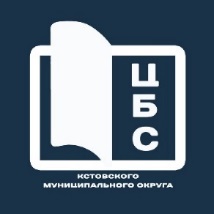 ЧИТАЯ АСТАФЬЕВА, ОТКРЫВАЕМ РОССИЮМетодическое пособие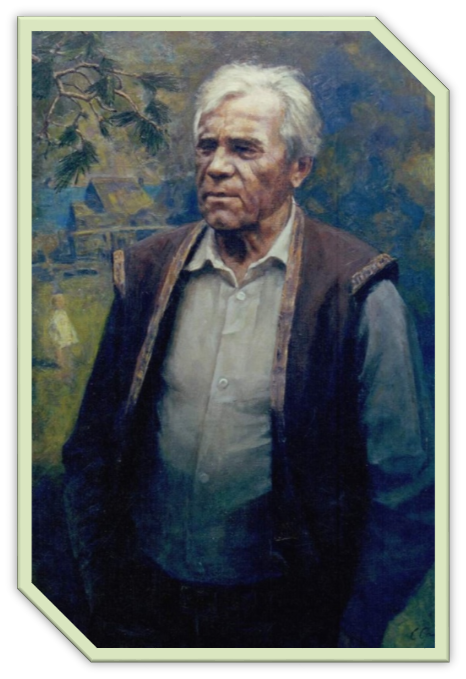 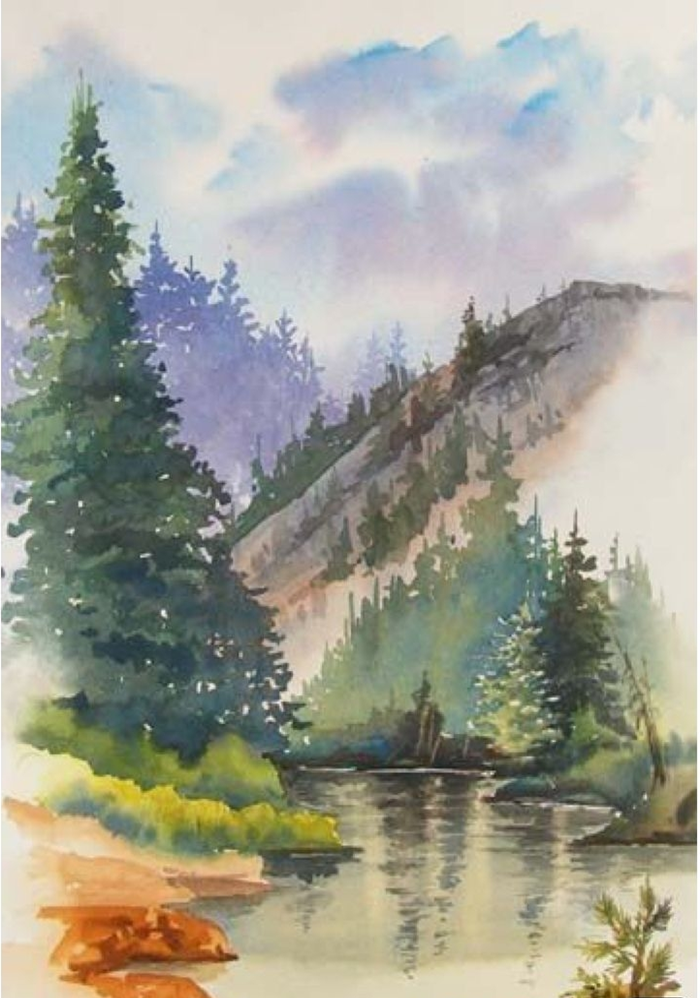 Г. Кстово, 2024 г.Составитель: Г.А.Москвина, ведущий методист библиотекиСодержаниеОт составителя                                                                                                                    2 стр.Виктор Астафьев: портрет писателя                                                                                 2 - 3 стр.Библиография                                                                                                                      3 – 4 стр.Затеси                                                                                                                                   4 – 5 стр.Организация мероприятий к 100-летию со дня рождения В. П. Астафьева                 5 – 12 стр.Виктор Астафьев в кино и в театре                                                                                 12 – 13 стр.Высказывания и цитаты Виктора Петровича Астафьева                                              14 – 15 стр.Приложение«Мир Астафьева»сценарий литературного вечера                                                                                       16 – 25 стр.Список источников                                                                                                            25 стр.От составителя	1 мая 2024 года исполнится 100 лет со дня рождения Виктора Петровича Астафьева, прозаика, поэта, драматурга, сценариста, эссеиста. В связи с этим значимым событием 22 марта 2023 года президент России В.В.Путин подписал Указ «О праздновании 100-летия со дня рождения В.П.Астафьева», в котором органам исполнительной власти субъектов РФ рекомендуется принять участие в подготовке и проведении мероприятий, посвященных празднованию этой даты. 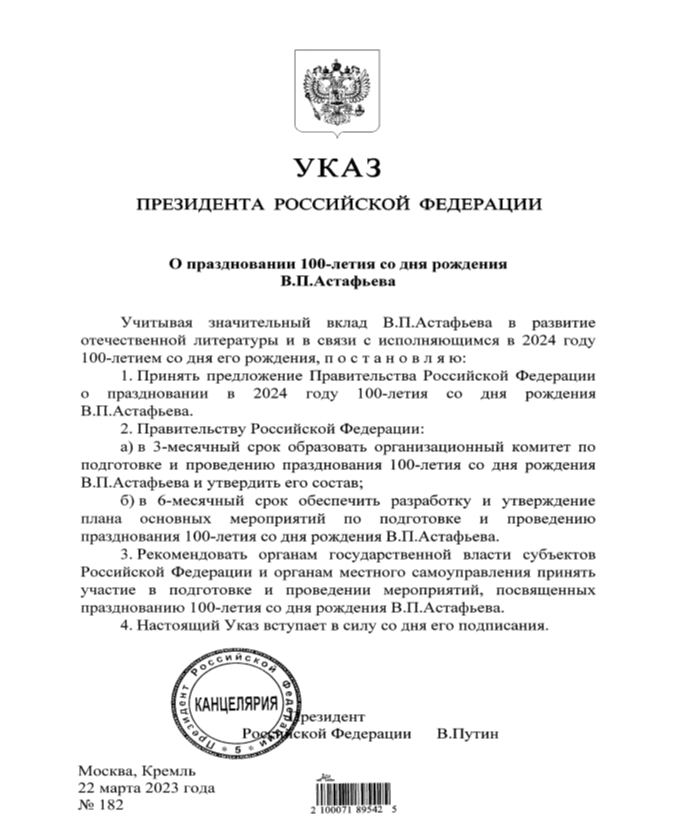 	Для профессионального библиотечного сообщества предстоящий юбилей Виктора Астафьева – это возможность представить широкому кругу читателей его творчество.	Методическое пособие создано в помощь сотрудникам библиотек для организации культурно-массовых мероприятий. В данных рекомендациях представлены материалы, позволяющие подготовить полноценное мероприятие, используя разнообразные формы и методы работы, опираясь на фактографические источники и воспоминания современников.«Пусть имя моё живет в трудах моих до тех пор,пока труды эти будут достойны оставаться в памяти людей»В.П.АстафьевВиктор Астафьев: портрет писателя	Виктор Петрович Астафьев, пожалуй, был одним из немногих современных писателей, ясно понимающим значение моральных общечеловеческих и национальных норм, которые никогда не утратят своего значения.	Астафьев родился 1 мая 1924 года в деревушке Овсянка Красноярского края, на берегу Енисея. Отец его был крепким хозяйственником, мать – домохозяйкой. Две девочки, родившиеся раньше Виктора, умерли ещё в младенчестве, и он был единственным ребенком в семье.	Коллективизация нарушила привычный уклад семьи: Астафьевы были раскулачены, отец был заключен в тюрьму «за вредительство». В семилетнем возрасте Виктор лишился и матери. Она при переправе на лодке через Енисей, чтобы встретиться с мужем в остроге, утонула: перевернулась лодка.	Оставшегося, по сути, сиротой мальчика взяли в свою семью дедушка с бабушкой. Уже в раннем возрасте Виктор пытался сочинять разные истории, за что бабушка называла его «врушей». Свою жизнь в этот период Астафьев вспоминал, как самый счастливый отрезок судьбы, несмотря на тяжёлые крестьянские будни. Своим старикам Астафьев в будущем посвятит произведение «Последний поклон». 	Счастливая жизнь мальчика закончилась после освобождения отца. Он сразу же женился и забрал Виктора к себе. Отношения с мачехой были очень напряжёнными, и когда они достигли предела, подросток сбежал из дома. Какое-то время он бродяжничал, потом его определили в детский дом. Здесь Виктор встретил преподавателя, который повлиял на его дальнейшую судьбу. Он был поэтом и сразу рассмотрел в подростке писательский потенциал. В детском доме Виктор окончил шесть классов и поступил в фабрично-заводскую школу. К началу войны у Астафьева была железнодорожная бронь. Несмотря на это в 1942 году он добровольно уходит на фронт. Там ему довелось поработать шофёром, связистом и стрелком гаубицы. В одном из боёв он получил в одном из обстрелов тяжелое ранение с контузией. 	Молодой боец был награждён орденом «Красной Звезды», медалями «За отвагу» и «За победу над фашистской Германией».	В 1945 году Астафьев демобилизовался в звании «рядовой» и вместе с женой Марией, с которой он познакомился на фронте, уехал в Пермский край, город Чусовой. Здесь у них родилось трое детей, вскоре супруги взяли на воспитание еще двоих приёмных детей.	В 1951 году Виктор Петрович начал работать в редакции «Чусовский рабочий». Здесь впервые были опубликованы его творческие работы.	Через пять лет Астафьева приняли в «Союз писателей СССР». В течение четырех лет, с 1959 по 1961 годы, Астафьев посещал Высшие литературные курсы. Затем последовали переезды из города в город, во время которых ему довелось пожить в Перми, Вологде и в Красноярске.	Тема военного патриотизма и описание деревенского быта стали ведущими темами творчества Астафьева. Героями его произведений становились простые солдаты, рабочие, бойцы, деревенские жители.	Жизнь в глухих сибирских поселениях отражена в лирических рассказах Астафьева. Многие работы автора были переведены на разные языки и изданы во многих странах мира.	В 1980 году Виктор Петрович купил дом в родном селе Овсянка и стал использовать его вместо дачи, всё лето проживая на своей малой родине. В этот период появилось много его произведений – как художественных, так и публицистических.	В начале 2001 года у писателя ухудшилось здоровье. Вскоре у него случился инсульт. Две недели Астафьев провёл в реанимации, после чего вернулся домой. Но улучшение было временным. Через полгода он снова попал в больницу. За неделю до смерти писатель полностью потерял зрение.	Умер Виктор Петрович 29 ноября 2001 года. Его могила находится рядом с могилой дочери Ирины на кладбище недалеко от Овсянки. В деревне, где он родился, сейчас расположен музей семьи Астафьева.БиблиографияПовести и романыТают снега (1958)Перевал (1959)Стародуб (1960)Звездопад (1960—1972)Кража (1966)Где-то гремит война (1967)Пастух и пастушка (1967—1971—1989)Последний поклон (1968)Слякотная осень (1970)Царь-рыба (1976)Ловля пескарей в Грузии (1984)Печальный детектив (1987)Прокляты и убиты (1995)Так хочется жить (1995)Обертон (1995—1996)Из тихого света (1961, 1975, 1992, 1997) (попытка исповеди)Весёлый солдат (1998)Сборники рассказовДо будущей весны (1953)Огоньки (1955)Дядя Кузя, куры, лиса и кот. (1957)Теплый дождь. (1958, 1960)Зорькина песня. (1960)Белогрудка. (1985)Конь с розовой гривой. (1998)Пролетный гусь. Рассказы, затеси, воспоминания. (2001)Затеси	В.П.Астафьев изобрёл новую литературную форму: «затеси» - своеобразные лирико-философские миниатюры. Название связано с тем, что писатель начал их писать во время строительства дома. Сам автор дает такое определение:«Затесь – сама по себе вещь древняя и всем ведомая – это стёс, сделанный на дереве топором или другим каким острым предметом. Делали его первопроходцы и таежники для того, чтобы белеющая на стволе дерева мета была видна издалека, и ходили по тайге от меты к мете, часто здесь получалась тропа, затем и дорога, и где-то в конце ее возникало зимовье, заимка, затем село и город».	Первые затеси появились в начале 1960-х годов, и Астафьев их продолжил писать до конца жизни: «в любом возрасте у человека, тем более у творческого, есть желание запомнить и рассказать доверительно, в узком кругу, увиденное, поразившее воображение, интересные факты из жизни, истории или явлений природы, дорожные впечатления…»	Затеси очень разные по своему содержанию и объему. Это и наблюдения за природой, и впечатления от путешествий, услышанный разговор внука с бабушкой, а порой – размышления о разгильдяйстве или же надругательстве над природой, к чему Астафьев никогда не мог относиться равнодушно.Порой кажется невероятным, когда совершенно будничное явление становится поводом глубоких раздумий, запечатления того, что видит этот особый человек, – как будто именно для него кто-то приоткрывает завесу, а он доверчиво делится увиденным за ней со всеми нами. Затесь «Падение листа» – пример этому: «Медленно, неохотно и в то же время торжественно падал он, цепляясь за ветви, за изветренную кожу, за отломанные сучки, братски приникая ко встречным листьям, – чудилось: дрожью охвачена тайга, которой касался падающий лист, и голосами всех живых деревьев она шептала: «Прощай! Прощай!.. Скоро и мы… Скоро и мы… скоро… скоро…»	В мае 1999-го состоялась премьера симфонической сюиты Валерия Бешевли «Затеси» по книге Астафьева.Организация мероприятий к 100-летию со дня рождения В.П.Астафьева	Культурно-досуговые мероприятия, организуемые библиотечными специалистами к 100-летию со дня рождения В.П.Астафьева, должны быть связаны с его жизнью и творчеством, отражать его вклад в развитие отечественной и мировой литературы. 	Формы мероприятий могут быть самыми разнообразными: викторины по произведениям писателя, вечера-портреты, интеллектуально-познавательные игры, акции, квесты, конкурсы иллюстраций к произведениям писателя и выразительного чтения отрывков из его книг, просмотры и обсуждения фильмов, снятых по его произведениям, экскурсии в виртуальном формате по местам жизни писателя.Можно подготовить и провести следующие мероприятия:Акции:* «Астафьев. Узнавай. Читай»,* «Наш город (наше село) читает Виктора Астафьева»,* «Открываем для себя Астафьева»,* «Читаем Астафьева вместе», * «Я вновь открываю Виктора Астафьева».В дни Всероссийской акции «Читаем детям о войне» желательно познакомить детей с рассказом В.П. Астафьева «Старая лошадь».Литературные беседы: * «Великий писатель земли русской», * «Вечно современный Астафьев», * «Виктор Астафьев - детям»,* «Любовь в жизни В.П.Астафьева»,* «Уникальное дарование».Библиотечные уроки: * «Женские судьбы в произведениях Астафьева», * «Знакомые строки Астафьева»,  * «Писатель на все времена»,* «Почему произведения В.Астафьева называли книгами жизни?». Библиотечный кинозал «Герои Виктора Астафьева на сцене и на экране» (просмотр и обсуждение постановок и фильмов, сыгранных и снятых по произведения писателя).Брейн-ринг «Литературный мир В.П.Астафьева».Вечера-портреты: * «Астафьев – это целый мир», * «Бесконечность Виктора Астафьева»,* «Гордость русского народа»,* «Читаем Астафьева – открываем Россию». Викторины: * «Виктор Астафьев в стране детства», * «По произведениям мастера», * «По следам героев В.П.Астафьева».Литературные часы: * «Горькое слово истины», * «Ищите мудрость в книгах Астафьева»,* «Он писал историю народа»,* «Там, где жил Астафьев».Интеллектуально - познавательные игры: * «Виктор Астафьев и его Овсянка», * «Книги Астафьева – книги жизни», * «Знаком ли ты с творчеством Астафьева?»,* «Мир книг Виктора Астафьева».Конкурсы: * «В гостях у «Царь-рыбы» (детских рисунков),* «В мире Виктора Астафьева» (иллюстраций к произведениям писателя), * «Герои литературных произведений В.П. Астафьева» (композиционных рисунков),* «Читаем Астафьева. Послушайте!» (выразительное чтение отрывков из рассказов В.П.Астафьева).Литературные гостиные: * «В.П. Астафьев – человек-легенда»,* «Виктор Астафьев и его шедевры»,* «Листая судьбы его страницы»,* «О человеке, любящем детей»,* «Писатель, ставший судьбой времени», * «Щемящая проза Астафьева». Литературные уроки:  * «Безграничный мир В.П. Астафьева», * «Жизнь замечательных людей: В.П.Астафьев», * «Жизнь и творчество сибирского писателя», * «Какое оно, счастье по Астафьеву?»* «Он вечный гость земли родной»,* «Рожденный Сибирью: жизнь и творчество В.Астафьева», * «Созвучие таланта и души».* «Человек и природа в произведениях В.Астафьева»,Литературные чтения: * «Великий мастер слова», * «Вечный солдат русской литературы»,* «Его творения бессмертны»,  * «О радостях и скорбях жизни...», * «Страсти по Астафьеву», * «Уже прошла сотня лет»,* «Хит-парад любимых книг Астафьева».Литературно-музыкальные вечера: * «Астафьева строки коснуться души…»,* «Виктор Астафьев и музыка»,* «Музыкальное начало произведений В.Астафьева».Литературные обзоры: * «В.П.Астафьев: от книги к кино»,* «День с писателем Сибири»,  * «Искусный мастер рассказов»,* «Читаем сказки Астафьева».Открытый микрофон: * «Вспоминаю, вновь перечитывая…»,* «Живое слово правды и любви»,* «Нет, весь я не умру…»,* «Твой выход: Читаем Астафьева вслух»,* «Читаем таёжные истории Астафьева»Портретная галерея «Образ Астафьева в творчестве художников».Творческая мастерская «По страницам детских произведений Астафьева» (поделок в разных техниках прикладного искусства).Тематические экскурсии:* «Мы побывали в гостях у писателя В.Астафьева»,* «Овсянка в жизни Виктора Астафьева»,* «Один день в Овсянке с Астафьевым»,* «По жизненным маршрутам Астафьева»,Онлайн-экскурсии по Библиотеке-музею В.П.Астафьева https://biblio-ast.ru/excursions/ekskursii-onlayn/Тематические вечера:* «Азбука нравственности В.П.Астафьева»,* «Биография В.П.Астафьева и военная проза»,* «Мыслитель, просветитель, художник слова»,* «Несравненный художник деревенской жизни»,* «Сказочная тема в творчестве В.П.Астафьева».* «Живое слово В.П. Астафьева»,* «И всё не умолкает во мне война»,* «С любовью к русской деревне»,* «Поклон последний – память на века».Громкие чтения-размышления:* «Ангел-хранитель» В.П. Астафьева» https://www.youtube.com/watch?v=nnmS9S2Z7YU* «Васюткино озеро» В.П. Астафьева» https://nickdegolden.ru/test-po-rasskazu-vasjutkino-ozero/,* «Стрижонок Скрип» В.П. Астафьева» * «Капалуха» В.П. Астафьева» * «Конь с розовой гривой» В.П. Астафьева».Экологические часы: * «Изучаем биологию по произведениям Астафьева»,* «Красная книга В.П. Астафьева»,* «Мир природы в произведениях Астафьева»,* «Человек и природа в произведениях Астафьева».Неделя Астафьева в библиотеке «Астафьевская весна» предполагает разнообразную программу: оформление книжной выставки, организацию показа сценарных постановок или фильмов по произведениям писателя, проведение игровой или литературной программы, конкурс создания иллюстраций по произведениям писателя, кинозал и др.Фотовернисаж «Почувствуй Астафьева рядом…». Основная идея этого мероприятия заключается в том, что его участники должны сопоставить произведения писателя с действительностью нашей жизни. Для этого надо найти отрывок или строчку из текста автора и сделать фотоснимок, который будет соответствовать ему. В заключение мероприятия оформить электронную версию фотовернисажа «Почувствуй Астафьева рядом...»Названия книжных выставок:* «Бессмертие Астафьева в его книгах», * «В.П.Астафьев - писатель на все времена», * «Верность жизненной правде»,* «Военный мир В.П.Астафьева», * «Герои В.П.Астафьева в кино и на театральных подмостках»,* «Герои произведений В.П.Астафьева»,* «Знаток человеческих душ»,* «Искусный рассказчик»,* «Лучшие книги В.П.Астафьева»,* «Мир природы в произведениях В.П.Астафьева»,* «Мастер русской деревенской прозы»,* «Неисчерпаемый Астафьев»,* «Сибирский самородок»,* «Славим живое русское слово»,* «Современники о Викторе Астафьеве»,* «Творческое наследие Виктора Астафьева»,* «Этюды о жизни и творчестве В.П. АстафьевСценарии массовых мероприятий1. Александрова, Л. А. Литературный ринг по произведениям В. П. Астафьева : [игра для учащихся 6-го класса] / Л. А. Александрова. – URL: http://tanyushinsad.narod.ru/literaturnyiring.html (дата обращения: 1.04.2024).2. Алявина Н. В. Наш последний поклон : [литературно-музыкальная композиция] / Н. В. Алявина // Читаем, учимся, играем. – 2004. – № 2. – С. 26-29.5. Архипова, Н. Пряник с конём : литературный калейдоскоп по книге В. Астафьева «Конь с розовой книгой» / Н. Архипова // ЛИТСОВА.РФ : [портал]. – URL: https://литсова.рф/scenarij-literaturnoj-igry-po-knige-astafeva/  (дата обращения: 1.04.2024).6. Бораненкова, Л. В. Урок-мастерская ценностных ориентаций по рассказу В. П. Астафьева «Конь с розовой гривой» для учащихся 6 классов / Л. В. Бораненкова // Ваш репетитор : [сайт]. – URL: https://repetitors.info/blog/avtorskie-metodicheskie-materialy/urok-masterskaya-boranenkovalv/ (дата обращения: 1.04.2024).7. Бронникова, С. К. Весёлый солдат: материал к уроку литературы по книге В. П. Астафьева «Весёлый солдат», для учащихся 9-11 классов / С. К. Бронникова // Читаем, учимся, играем. – 2011. – № 1. – С. 83-85.8. Васькова, Г. В. Сценарий литературной гостиной для 5-8 классов «С любовью к В. П. Астафьеву» / Г. В. Васькова // Коллеги-педагоги : [сайт]. – URL: https://kollegi-pedagogi.ru/dlya-5-8-klassov/ (дата обращения: 2.04.2024)10. Волокитина, Е. Ф. Внеклассное занятие, посвящённое году экологии «В. П. Астафьев. Царь-рыба» / Е. Ф. Волокитина // Педагогическое сообщество «Урок.РФ» : [сайт]. – URL: https://урок.рф/library/%C2%ABv_p_astafev_tcarriba%C2%BB_165928.html (дата обращения: 2.04.2024)Вострикова, К. С. Литературная гостиная «Памяти Астафьева Виктора Петровича» / К. С. Вострикова // Учебно-методический портал. – URL: https://www.uchmet.ru/library/material/137815/ (дата обращения: 2.04.2024)Габриелян, Ю. В. Тест по произведениям В. П. Астафьева «Последний поклон», «Фотография, на которой меня нет» / Ю. В. Габриелян // Образовательная социальная сеть nsportal.ru : [сайт]. – URL: https://nsportal.ru/shkola/literatura/library/2015/04/20/test-po-proizvedeniyam-v-p-astafeva-posledniy-poklon (дата обращения: 2.04.2024)Грязнова, Н. А. Фотография, на которой меня нет : урок-размышление по рассказу В. П. Астафьева / Н. А. Грязнова // Грязнова Нина Александровна : [сайт]. – URL: https://gryaznova-sch8-schel.edumsko.ru/folders/post/3259275 (дата обращения: 3.04.2024)Данилова, Л. И. Сценарий открытого мероприятия, посвященного памяти В. П. Астафьева / Л. И. Данилова // Инфоурок : [сайт]. – URL: https://infourok.ru/scenariy-otkritogo-meropriyatiya-posvyaschennogo-pamyati-vp-astafeva-535603.html (дата обращения: 3.04.2024)Дармаева, С. Игра «Внимательный читатель» Астафьев В. П. «Конь с розовой гривой» / С. Дармаева // Знание: [сайт]. – URL: https://znanio.ru/media/igra_vnimatelnyj_chitatel_astafev_vp_kon_s_rozovoj_grivoj-74310 (дата обращения: 3.04.2024) Закаржевская, Е. А. Литературно-музыкальная композиция по творчеству В. П. Астафьева «Родом из Овсянки» / Е. А. Закаржевская // VIDEOURORI.NET: [сайт]. – URL: https://videouroki.net/razrabotki/litieraturno-muzykal-naia-kompozitsiia-rodom-iz-ovsianki.html?ysclid=lnwqjy8orh10874866 (дата обращения: 3.04.2024)Зонова, Р. П. Сценарий по рассказу В. П. Астафьева «Стрижонок Скрип» / Р. П. Зонова // Образовательная социальная сеть nsportal.ru : [сайт]. – URL: https://nsportal.ru/detskiy-sad/raznoe/2014/05/20/stsenariy-po-rasskazu-vpastafeva-strizhonok-skrip (дата обращения: 3.04.2024)Лаврусевич, Ю. С. Проект «Литературно-театральная постановка «Война в произведениях красноярских писателей. В. П. Астафьев» / Ю. С. Лаврусевич // Мультиурок : [сайт]. – URL: https://multiurok.ru/index.php/files/proekt-literaturno-teatralnaia-postanovka-voina-v.html?ysclid=lnwqvfi4jc488369581 (дата обращения: 4.04.2024) Непомнящих, А. М. Инсценировка по рассказу В. П. Астафьева «Солдат и мать» / А. М. Непомнящих // Инфоурок : [сайт]. – URL: https://infourok.ru/inscenirovka-po-rasskazu-vp-astafeva-soldat-i-mat-301736.html?ysclid=lnwr3yyq6r592139230 (дата обращения: 4.04.2024)Образовательные игры по произведениям В. П. Астафьева // Муниципальное бюджетное учреждение культуры «Библиотека-музей В. П. Астафьева» : [сайт]. – URL: https://biblio-ast.ru/astafyevskiy_center/methodical_materials/53319/?ysclid=lnwr5bpjcl993956387 (дата обращения: 4.04.2024). Огрызкова, Л. Е. Сценарий «Природа и человек в произведениях В. П. Астафьева» / Л. Е. Огрызкова // Образовательная социальная сеть nsportal.ru : [сайт]. – URL: https://nsportal.ru/shkola/literatura/library/2013/10/10/stsenariy-priroda-i-chelovek-v-proizvedeniyakh-vp-astafeva (дата обращения: 4.04.2024).Селиванова, А. Н. Сценарий внеклассного мероприятия «С любовью к русской деревне» для учащихся 9-11 классов / А. Н. Селиванова // Мультиурок : [сайт]. – URL: https://multiurok.ru/files/stsienarii-vnieklassnogho-mieropriiatiia-s-liubov-.html (дата обращения: 5.04.2024)Презентации к мероприятиям1. «Анализ художественного текста по рассказу В.П. Астафьева «Васюткино озеро» https://pptcloud.ru/literatura/analiz-hudojestvennogo-teksta-po-rasskazu-v-p-astafeva-vasyutkino-ozero2. Уроки мудрости и доброты от природы https://pptcloud.ru/literatura/vasyutka-v-zerkale-prirody-ili-uroki-mudrosti-i-dobroty3. Виктор Петрович Астафьев https://pptcloud.ru/literatura/viktor-petrovich-astafiev-1924-2001-849364. В.П.Астафьев «Васюткино озеро» https://pptcloud.ru/literatura/v-p-astafiev-vasyutkino-ozero5. Пути не открываются перед теми, кто не борется https://pptcloud.ru/literatura/prezentatsiya-3291716. Автографическая основа и вымысел в рассказах Виктора Петровича Астафьева https://pptcloud.ru/literatura/proekt-po-literature-avtobiograficheskaya-osnova-i-vymysel-v-rasskazahВиктор Астафьев в кино и в театреПо мнению специалистов, проза Астафьева не очень сюжетна, её трудно экранизировать, так как она больше связана с языком и чувствами. Это как поэзию Пушкина сложно перевести на иностранный язык. Астафьев передает чувства очень тонко, используя порой для этого грубые «мазки», грубую лексику. Чем грубее он писал, тем тоньше ему удавалось передать склад души русского человека, его характер, взгляд на жизнь. Вот только глубину эту сложно уловить и представить в качестве жёстко сбитого сюжета. Слишком много воздушного, недосказанного… Слишком много пространства для сомнений и вопросов.Из 488 его произведений сняты эти фильмы:«Сюда не залетали чайки» (1978) https://vk.com/video-91927136_456242156Это экранизация повести «Перевал», опубликованной в 1958 году. Перед зрителем предстаёт Сибирь в 1930-е годы. Вниз по сибирской реке Мане проходит артель сплавщиков, зачищающих берега от обсохшего леса. Здесь они встречают 10-летнего Илью, убежавшего из дому после ссоры с мачехой. Он упросил артельщиков взять его с собой до устья реки, где живут его бабушка и дедушка.«Таёжная повесть» (1979)https://vk.com/video-165903_456242711Это мелодрама-притча по рассказу «Сон о белых горах» из повествования в рассказах «Царь-рыба». Напоминающий монаха-отшельника таёжный охотник Аким неожиданно находит в собственном зимовье умирающую девушку, которую взял с собой «вольный человек» и законченный ловелас Гога, да сам не выдержал испытаний царь-рыбой. Малограмотный Аким проявляет чудеса смекалки, чтобы спасти незваную гостью от смерти...«Звездопад» (1981) https://yandex.ru/video/preview/17431555344342771929Фильм снят по произведениям «Звездопад», «Сашка Лебедев», «Ода русскому огороду». Фильм отмечен призом Веницианского кинофестиваля.	Они встретились и полюбили друг друга в прифронтовом городе. Шла война, которая диктовала свои законы, не оставлявшая места для любви. Да и мать девушки была против замужества: ведь если избранник погибнет, что станет с её единственной дочерью. И герой решает расстаться с любимой навсегда.	«Дважды рожденный» (1983) https://yandex.ru/video/preview/9716876353987670769Белое море. Весной 1942 года пароход с ранеными оказался под обстрелом немецких самолётов и был потоплен немцами. Немецкий ас нервничает: ему никак не удаётся «достать» последнего оставшегося в живых русского. Восемнадцатилетний солдат-новобранец, чудом спасаясь от преследования с воздуха, с отчаянным упорством понесёт весть о героической гибели боевых товарищей, их последние письма родными. Он не только выживет, но и последним патроном собьёт немецкого аса. «Ненаглядный мой» (1983) https://yandex.ru/video/preview/5812592576601243170Советская драма, снятая по мотивам рассказа «Тревожный сон». В картине идет речь о сильной духом женщине по имени Фаина, которая вышла замуж незадолго до войны. Она одна воспитывает дочь, сохраняя верность мужу, погибшему на войне.«Где-то гремит война» (1986) https://vk.com/video-165903_456242263 Телесериал снят по мотивам романа «Последний поклон».Герой фильма – семнадцатилетний Митя Ненашкин, которого война застала в далеком тылу в Сибири. Много тяжелого, трагичного пришлось ему пережить, повидать. Но в подавляющем большинстве Мите встречались добрые, мужественные люди, готовые прийти на помощь другим, поделиться последним. В этой обстановке формировался характер смышленого, храброго парня, ушедшего добровольцем на фронт.	В театральной прессе стали появляются такие суждения: «К прозе Астафьева всё чаще обращается театр. Это правильно. Мысли, боль писателя – для большого соборного разговора. Для общего суда. Состоявшиеся премьеры – обещание новых встреч… Думается, что здесь мы не минуем актёра. Освоение прозы Астафьева… будет связано с добротной старинной актерской игрой, раскрывающей душу человека, огромный мир с его настоящим, прошлым и будущим».Интерес театральных деятелей к астафьевским произведения не случаен. Глубина содержания, яркий, эмоциональный, самобытный язык привлекали писателя. Он поднимал в своих произведениях проблемы, которые волнуют людей, задевают живые струны их души.На сценах театров страны играются спектакли по произведениям:  «Веселый солдат» (https://yandex.ru/video/preview/253084428305379475),  «Пролетный гусь» (https://yandex.ru/video/preview/15702335364579487507), Последний поклон» (https://yandex.ru/video/preview/17392169262469817656), «Пастух и пастушка» (https://yandex.ru/video/preview/6334201126656651609)и др.Фильмы и спектакли можно продемонстрировать пользователям библиотек, организовав «Библиотечный кинозал» или «Библиотечный театр». После демонстрации фильмов и спектаклей желательно организовать дискуссию, открытую трибуну, обмен мнениями.Если возникнет желание самим сыграть спектакли по произведениям В. П. Астафьева, то на «просторах интернета» имеются вот такие готовые инсценировки и постановки:Инсценировка по рассказу В.П. Астафьева «Солдат и мать» (https://infourok.ru/inscenirovka-po-rasskazu-vp-astafeva-soldat-i-mat-301736.html),Бернацкая, М. Н. Постановка ко Дню Победы по повести В. П. Астафьева «Звездопад» (http://bernashka.narod.ru/school.files/p004.htm),Лаврусевич, Ю. С. Проект «Литературно-театральная постановка «Война в произведениях красноярских писателей. В.П. Астафьев»(https://multiurok.ru/index.php/files/proekt-literaturno-teatralnaia-postanovka-voina-v.html), Никанорова, Е. Б. Сценарий спектакля «Нет мне ответа…»  https://uchitelya.com/literatura/48603-scenariy-net-mne-otveta-po-tvorchestvu-viktora-petrovicha-astafeva-posvyaschaetsya-90-letiyu-so-dnya-rozhdeniya-pisatelya-11-klass.htmlПопова, О. А. Инсценировка отрывка из рассказа В.П. Астафьева «Конь с розовой гривой»https://урок.рф/library/instcenirovanie_otrivka_iz_rasskaza_vpastafeva_141322.htmlпо творчеству Виктора Петровича Астафьева (посвящается 90- летию со дВысказывания и цитаты Виктора Петровича Астафьева«Пусть имя моё живет в трудах моих до тех пор, пока труды эти будут достойны оставаться в памяти людей». «…Я твердо знаю одно – заставили писать меня книги и жизнь». «Жизнь – не письмо, в ней постскриптума не бывает». («Затеси», 1972) «О, тайга, о вечный русский лес и все времена года, на земле русской происходящие, что может быть и есть прекрасней вас?» («На сон грядущий», 2000) «Так и хочется поделиться с соседями и всеми людьми на свете хлебом, молоком, солью и сердцем». («Пеструха», 1986) «Теперь-то я знаю: самые счастливые игры – недоигранные, самая чистая любовь – недолюбленная, самые лучшие песни – недопетые». («Гори, гори ясно», 1978) «Чтобы делать добро, помочь человеку, не обязательно знать его язык, его нравы, его характер – у добра везде и всюду один-разъединственный язык». («Прокляты и убиты», 1992-1994)«Война и тайга – самая верная проверка человеку». («Прокляты и убиты», 1992-1994) «Жизнь человек выбирает не сам себе, она определяется ему судьбою. Если бы мне было дано повторить жизнь, – я бы выбрал ту же самую, очень насыщенную событиями, радостями, победами, поражениями, восторгами и горестями утрат…» «Жизнь прекрасна и печальна, повторяю я за одним великим человеком. Вот об этой радости и печали я не перестаю и не перестаю думать, пока живу, пока дышу». «…И был бы человек счастлив тем, что есть мир прекрасный вокруг него, и назначение его на земле – творить добро». «Так всегда было. После всякой войны бросали и предавали тех, кто добыл победу и спас шкуры власть имущих». («Зрячий посох»). «Сладкая грусть воспоминаний очищает человека и счастлив тот, кому есть что вспомнить хорошее». («Кража»). «Детская память, конечно же, колодец, и колодец со светлой водой, в которой отражается не только небо, не только все самое яркое, но прежде всего поразившее воображение». («Последний поклон»). «Все проходит: любовь, сожаление о ней, горечь утрат, даже боль от ран проходит, но никогда-никогда не проходит и не гаснет тоска по родине…». («Последний поклон»). «Постижение правды есть высочайшая цель человеческой жизни, и на пути к ней человек создает, не может не создать ту правду, которая станет его лестницей, его путеводной звездой к высшему свету и созидающему разуму». («Печальный детектив»). «Но когда же мы научимся не только брать, брать — миллионы, тонны, кубометры, киловатты, — но и отдавать, когда мы научимся обихаживать свой дом, как добрые хозяева?..». («Царь-рыба»). «Она была обыкновенная, эта любовь, и в то же время самая необыкновенная, такая, какой ни у кого и никогда не было, да и не будет, пожалуй. Один поэт сказал: «Любовь – старая штука, но каждое сердце обновляет её по-своему». («Звездопад»).	К 100–летию со дня рождения В.П.Астафьева газета «Наш Красноярский край» запустила проект «100 фактов об Астафьеве». Здесь собрана интересная и достоверная информация о разных аспектах биографии и творчества писателя https://gnkk.ru/all_tag/viktor-astafev/Приложение«Мир Астафьева»сценарий литературного вечераВедущий: В ночь на второе мая 1924 года в Сибири, в деревне Овсянка Красноярского края, родился Виктор Петрович Астафьев.В семь лет мальчик потерял мать — она утонула в реке. В.П.Астафьев никогда не смирится с этой потерей. Заступницей и кормилицей мальчика становится его бабушка — Екатерина Петровна.Позднее с отцом и мачехой Виктор переезжает в Игарку — сюда выслан с семьей раскулаченный дед Павел. Учитель школы-интерната, куда попал будущий писатель, сбежав из дома, сибирский поэт Игнатий Дмитриевич Рождественский замечает в Викторе склонность к литературе и развивает ее. Сочинение о любимом озере, напечатанное в школьном журнале, развернется позднее в рассказ «Васюткино озеро».Ведущий: С ранних лет Виктор Астафьев вынужден был заботиться о себе сам, порой в буквальном смысле, добывая себе хлеб насущный. Учился в железнодорожной школе ФЗО. После ее окончания работал составителем поездов в пригороде Красноярска.Фоном звучит песня: «Священная война»Оттуда будущий писатель ушел добровольцем на фронт. Ему было всего лишь 17 лет. 
В свои семнадцать лет
Я встал в солдатский строй 
У всех шинелей серый цвет, 
У всех – один покрой. 

У всех товарищей – солдат 
И в роте, и в полку – 
Противогаз, да автомат, 
Да фляга на боку… 

Я думал, что не устою, 
Что не перенесу, 
Что затеряюсь я в строю, 
Как дерево в лесу. 

Льют бесконечные дожди, 
И вся земля – в грязи. 
А ты, солдат, вставай, иди, 
На животе ползи…Осенью 1942 года Астафьев оказался в самом пекле войны. Воинское звание –рядовой. И так до самой победы: шофер, артразведчик, связист. Он был дважды ранен, контужен (музыка заканчивается) «Писательский труд – беспрестанный поиск, сложный, изнуряющий, доводящий почти до отчаяния». С таким подвижническим чувством входил Виктор Петрович Астафьев, как и другие близкие ему по духу писатели, в большую литературу, это чувство ответственности перед читателем печатью легло на его творчество.В своих произведениях Астафьев прочно опираться на пережитое, на свой личный жизненный опыт. Войне он обязан богатством и разнообразием впечатлений, знанием людей и жизни, ни с чем не сравнимым духовным опытом. Эта мысль не раз будет высказываться писателями, считающим отечественную войну «самым великим, что было в нашей жизни», и глубоко убежденным, что о войне вообще не стоило бы писать, если бы она самым решительным образом не повлияла на последующее развитие общества, и что если писать о войне, то писать надо «достойно и с достоинством».  «Что бы мне хотелось видеть в прозе о войне? Правду! Всю жестокую, но необходимую правду для того, чтобы человечество, узнав ее, было благоразумней». Это высказывание принципиально для Астафьева, он не терпел фальши и лжи ни в своем, ни в чужом творчестве.Ведущий: Память войны надиктовала автору строки произведений:«Где-то гремит война», «Пастух и пастушка», «Звездопад», «Передышка», «Жизнь прожить» и других повестей и рассказов, которые вошли в книгу под названием «Военные страницы». Собранные в ней рассказы и повести – как разрозненные страницы войны, некоторые их них мы сейчас и перелистаем.Ведущий: Фронтовая биография солдата Астафьева отмечена орденом Красной Звезды, медалями «За отвагу», «За победу над Германией» , «За освобождение Польши». Несколько раз он был тяжело ранен. Осенью 1945 года В. П. Астафьев демобилизуется из армии вместе со своей женой — рядовой Марией Семеновной Корякиной, приезжает на ее родину — город Чусовой на западном Урале.По состоянию здоровья Виктор уже не может вернуться к своей специальности и, чтобы кормить семью, работает слесарем, чернорабочим, грузчиком, плотником, вахтером.В марте 1947 года в молодой семье родилась дочка. В начале сентября девочка умерла от тяжелой диспепсии, — время было голодное, у матери не хватало молока, а продовольственных карточек взять было неоткуда.В мае 1948 года у Астафьевых родилась дочь Ирина, а в марте 1950 года — сын Андрей.Ведущий: С 1951 но 1955 год Астафьев работает литературным сотрудником газеты «Чусовской рабочий». В 1953 году в Перми выходит его первая книжка рассказов - «До будущей весны», а в 1955 году вторая - «Огоньки». Это рассказы для детей. В 1955-1957гг. он пишет роман «Тают снега», издает еще две книги для детей: «Васюткино озеро» (1956) и «Дядя Кузя, куры, лиса и кот» (1957), печатает очерки и рассказы в альманахе «Прикамье», журнале «Смена», сборниках «Охотничьи были» и «Приметы времени». С апреля 1957 года Астафьев — спецкор Пермского областного радио. В 1958 году увидел свет его роман «Тают снега». В. П. Астафьева принимают в Союз писателей РСФСР.В.П.Астафьев написал романы «Перевал» (1958-1959) и «Стародуб» (1960), повесть «Звездопад», написанная на одном дыхании всего за несколько дней (1960), приносят ему широкую известность.60-е годы чрезвычайно плодотворны для писателя: написана повесть «Кража» (1961-1965), повесть в рассказах «Последний поклон».К 1965 году начал складываться цикл лирических миниатюр, раздумий о жизни, заметок для себя. Они печатаются в центральных и периферийных журналах. В 1972 году «Затеси» выходят отдельной книгой в издательстве «Советский писатель» — «Деревенское приключение».В 1972 году В. П. Астафьев пишет свое «радостное детище» — «Оду русскому огороду».С 1973 года в печати появляются рассказы, составившие впоследствии знаменитое повествование в рассказах «Царь-рыба», которая впервые была опубликована в книге «Мальчик в белой рубахе», вышедшей в издательстве «Молодая гвардия» в 1977 году.В 1978 году за это повествование в рассказах В. П. Астафьев был удостоен Государственной премии СССР.Ведущий: В 70-е годы писатель вновь обращается к теме своего детства — рождаются новые главы к «Последнему поклону». Повесть о детстве — уже в двух книгах — выходит в 1978 году в издательстве «Современник». С 1978 по 1982 год В. П. Астафьев работает над повестью «Зрячий посох», изданной только в 1988 году. В 1991 году за эту повесть писатель был удостоен Государственной премии СССР.В 1980 году Астафьев переехал жить на родину — в Красноярск. Начался новый, чрезвычайно плодотворный период его творчества.В Красноярске и в Овсянке — деревне его детства — были написаны: роман «Печальный детектив» (1985) рассказы: «Медвежья кровь» (1984), Жизнь прожить» (1985), ««Вимба» (1985), «Светопреставление» (1986), «Слепой рыбак» (1986), «Ловля пескарей в Грузии» (1986), и другие. На родине В. П. Астафьевым создана и его главная книга о войне — роман «Прокляты и убиты»: часть первая «Чертова яма» (1990-1992) и часть вторая «Плацдарм» (1992-1994), отнявшая у писателя немало сил и здоровья и вызвавшая бурную читательскую полемику. В 1994 году «за выдающийся вклад в отечественную литературу» писателю была присуждена Российская независимая премия «Триумф». В 1995 году за роман «Прокляты и убиты» В. П. Астафьев был удостоен Государственной премии России. В 1997-1998 годах в Красноярске осуществлено издание Собрания сочинений В. П. Астафьева в 15 томах, с подробными комментариями автора.Ведущий: В 1997 году писателю присуждена Международная Пушкинская премия, а в 1998 году он удостоен премии «За честь и достоинство таланта» Международного литфонда.Литературный путь его начался с первых послевоенных лет, с рассказа «Гражданский человек». Рассказ был о войне, о погибшем товарище.Было и еще одно начало. Довоенное. В детстве он написал сочинение о любимом озере, на котором неделями ловил рыбу отцу и на котором узнал счастье согласия с природой. За войну он не забыл сочинение и написал спустя недолгое время после «Гражданского человека» рассказ «Васюткино озеро», где он повествует о мальчике, проведшем четверо суток в лесу, где ему приходилось выживать одному в тяжелых природных условиях. Природа для героя рассказа всегда красива: «Опускался вечер. Сквозь густые прибрежные заросли на воду падали отблески заката, тянулись живыми струями в глубину и терялись там, не достигая дна. Прощаясь с днем, кое-где с грустью тинькали синички, плакала сойка, стонали гагары… Уток было множество... Небо уже потемнело, в лес опускались сумерки. Середина озера напоминала сейчас раскаленную печку. Казалось, положи на гладкую поверхность воды ломтики картошки, они мигом испекутся, запахнет горелым и вкусным».Главный герой, Васютка, не просто любуется природой, ему надо выжить в тайге и найти дорогу домой, потому что он заблудился, погнавшись за глухарем.Когда Васютка понял, что заблудился, он стал вспоминать рассказы рыбаков и охотников о том. Что нужно делать, чтобы спастись. Вспоминал слова дедушки и отца: «Тайга, наша кормилица, хлипких не любит!»Оставшись один в тайге, мальчик ведет себя мужественно, справляется со всеми трудностями, проявляет находчивость, знание законов природы, наблюдательность. Этому научили его родные. Мы видим, как Васютка взрослеет, как крепнет его характер в борьбе с трудностями. Он не просто дождался, когда его найдут, он сам нашел дорогу, вышел из тайги, и показал рыбакам озеро, полное рыбы, о котором до него никто не знал. «На районной карте появилось еще одно голубое пятнышко …под словами «Васюткино оз.».Ведущий: Многие рассказы В.П. Астафьева – о Сибири, о далеком деревенском детстве, которое, несмотря на трудное время и сложности, связанные с ранней гибелью мамы, все-таки было удивительно светлой и счастливой порой будущего писателя.В рассказе «Фотография, на которой меня нет» события происходят в 30- х годах прошлого века. Сюжет рассказа прост: автор, глядя на старую фотографию, вспоминает себя в детстве, и от лица этого мальчика мы узнаем о деревенской жизни, жителях села, читаем замечательное описание про украшение оконных рам к зиме, которое сравнивается с искусством, о том, что в деревню приехал фотограф, главный герой очень хочет сфотографироваться, (это воспринималось, как "неслыханное важное событие"),но не может из-за болезни.Он же рассказывает о школьных учителях, которые наладили работу в школе. Особенным уважение пользуется учитель - не только за свои знания, но и за уважение к каждому, взрослому и ребенку, крестьяне проявляют любовь к нему: то тайком сгрузят у его крыльца воз дров, то "случайно" забудут в его избе крынку молока ли сметаны, то помогут беременной жене.Жизнь таких людей - это подвиг: они приехали в глухую сибирскую деревню из города, не боятся трудностей, они смогли жить жизнью народа, потому и «растворились» в памяти писателя: «…фамилии учителя с учительницей никто в Овсянке вспомнить не может. Но фамилию учителя можно и забыть, важно, чтоб осталось слово «учитель»! И каждый человек, мечтающий стать учителем, пусть доживет до такой почести, как наши учителя, чтоб раствориться в памяти народа, с которым и для которого они жили, чтоб сделаться частицей его и навечно остаться в сердце даже таких нерадивых и непослушных людей, как я и Санька».Ведущий: Важно в рассказе и другое: человеческие характеры и отношения между людьми. Бабушка может обругать внука за непослушание, выговорить деду за то, что тот замешкался. Но она же всю ночь напролет проведет с больным мальчиком; брань ее незлобливая, добродушная, ворчливая, нет сомнения в том, что она - человек с золотым сердцем.Конечно, в деревне есть и пьяницы и "ненадежные люди ". И ребятишки иногда могут поссориться, подраться, но ненадолго, их соединяет дружба и взаимная забота.Самое главное в рассказе автор выразил в фразе: «Деревенская фотография - своеобычная летопись нашего народа, настенная его история». Ведь история - это не только войны, восстания. Историей можно назвать и жизнь народа, которая складывается из судеб отдельных людей. Фотографии на стене рассказывают о жизни поколений людей, и это тоже часть истории народа. В.П. Астафьеву дорога память об односельчанах: «Смотрю, иногда улыбнусь, вспоминая, а смеяться и тем паче насмехаться над деревенскими фотографиями не могу, как бы они порой нелепы ни были. Пусть напыщенный солдат или унтер снят у кокетливой тумбочки, в ремнях, в начищенных сапогах – всего больше и красуется их на стенах русских изб, потому как в солдатах только и можно было раньше «сняться» на карточку; пусть мои тетки и дядьки красуются в фанерном автомобиле, ... пусть казак ... изображает казака с кинжалом, пусть ... люди таращатся с фотографий».Ведущий: В.П.Астафьев пишет самые разные рассказы о себе, о своем детстве. Читая эти рассказы, можно много узнать о природе, о жизни, получить уроки нравственности.Рассказ "Зачем я убил коростеля?" –это и признание взрослого человека в давнем детском поступке: глупой и жестокой мальчишеской забаве - охоте на живое существо с палкой, хлыстом. Подчинившись какому-то инстинкту, герой рассказа однажды в детстве догнал и захлестал насмерть подраненную птицу – коростеля. Позже он осознал всю бессмысленность того жестокого поступка, и ужаснулся, вспоминая себя, азартно бьющего сыромятной плетью по беззащитному живому тельцу. Этот запоздалый ужас и преследует его всю дальнейшую жизнь, он задает себе вопрос: "Зачем я убил коростеля?" В устах человека, прошедшего всю войну, много раз бывшего на краю гибели, он звучит особенно... Может быть, ему важно было понять: зачем нужна была та смерть? Но важнее для читателя то, что героя рассказа раскаялся в давно сделанном жестоком поступке. Он не совершит больше жестокости, которой так много в жизни. И мы получим важный урок нравственности.Писатель не только раскрывает нам красоту родной природы, но и воспитывает нас, своих читателей. Человек, который прочитал даже несколько таких рассказов, становится мудрее и душевнее. Очень важны слова В.П.Астафьева:«Если мне удастся внушить хотя бы немногим людям, что жизнь дается человеку лишь единожды и никогда, никогда и ни в чем более не повторяется, что сама по себе сознательная и созидательная жизнь столь коротка, что бессмысленно… обрывать ее прежде времени, тратить силы на разрушение, жестокости и убийства и надо пробовать жизнь на земле в мире и согласии, то, значит, существование и работа моя и писателей моего поколения были не напрасны». Ведущий: Если вчитаться в произведения Виктора Астафьева о войне, то можно ясно увидеть его личный опыт фронтовика-окопника. Опыт, который как трамплин, оттолкнувшись от которого он с позиций сегодняшнего дня, пытается философски осмыслить войну во всей ее грандиозности. Грандиозности не пространственной, а если так можно выразиться, духовной. Передовая траншея, масштаб армейский или фронтовой, для Астафьева это лишь часть войны. Он видит войну в ее глобальной, общечеловеческой всеохватности, в ее решающем влиянии и на судьбу отдельного человека, и на судьбу народа в целом. Ведущий: В романе «Прокляты и убиты. Чертова яма» Астафьев показывает совсем не военные события. Он пишет о жизни людей, которых забрали воевать, но держали вдали от фронта, на карантине, обучали владению винтовкой. Организовано дело было настолько плохо, что люди выживали в этом месте без достаточного количества еды, одежды. «Карантинная жизнь густела и затягивалась. Маршевые роты отчего-то не отправлялись по назначению и не освобождали казармы. В карантинных землянках многолюдствие и теснота, драки, пьянки, воровство, карты, вонь, вши. Никакие дополнительные меры вроде внеочередных нарядов, лекций, бесед, попыток проводить занятия по военному делу не могли наладить порядок и дисциплину среди шатучего людского сброда».Ведущий: Младший лейтенант Щусь не мог относиться равнодушно к тяжелой жизни солдат: «И снова подступала, царапала сердце ночная дума: "Ну зачем это? Зачем? Почему ребят сразу не отправили на фронт? Зачем они тут доходят, занимаются шагистикой? На стрельбище, как и прежние роты, побывают два-три раза, расстреляют по обойме патронов -- не хватает боеприпасов. Копать землю многие из них умеют с детства, штыком колоть, если доведется, война научит. Зачем? Зачем здоровых парней доводить до недееспособного состояния?" Ответа Щусь не находил, не понимал, что действует машина, давняя тупая машина, не учитывающая того, что война нынче совсем другая, что страна находится в тяжелейшем состоянии, и не усугублять бы ее беды и страдания, собраться бы с умом, сосредоточиться, перерешить многое». Щусь был все-таки прирожденным талантом, на постылых занятиях ему удавалось расшевелить, даже увлечь этих ко всему уже, кроме еды и спанья, равнодушных людей, за короткий срок превратившихся в полубольных, согбенных старичков с потухшими глазами, хрипящим от простуды дыханием.Астафьев через судьбу еще одного человека, Яшкина, показывает, как воевали: «Яшкину и рассказать нечего. Ни одного немца, ни живого, ни мертвого, он в сражении, по существу, и в глаза не видел, потому, как и не было его, сражения-то. Под Смоленском свежие части, опоздавшие к боям за город, смела лавина отступавших войск. Она, эта лавина, вовлекла их в бессмысленное, паническое движение. В первый день Яшкин еще думал: "Зачем же так-то? Ведь если б все это войско остановилось, уперлось, так, может, противника бы и остановили". Но одно-единственное, редкое, почти не употребляемое в мирной жизни, роковое слово "окружение" правило несметными табунами людей, бегущих, бредущих, ползущих куда-то без всяких приказов, правил, по одному лишь ориентиру – на восход солнца, на восток, к своим». Писатель рассказывает о переправе через реку: «Старые и молодые, сознательные и несознательные, добровольцы и военкоматами мобилизованные, штрафники и гвардейцы, русские и нерусские -- все они кричали одни и те же слова: "Мама! Божечка! Боже!" и "Караул!", "Помогите!.." А пулеметы секли их и секли, поливали разноцветными смертельными струйками. Хватаясь друг за друга, раненые и нетронутые пулями люди связками уходили под воду, река бугрилась, пузырясь, содрогалась от человеческих судорог, пенилась красными бурунами».Ведущий: И снова о войне: "Яшкин, да и все отступающие войска, очень обрадовались броневой силе, поверили, что наконец-то дадут настоящий бой фашисту, остановят его хотя бы на время, а то так с самого прибытия на фронт мечутся да прячутся, бегают по земле, стреляют куда-то вслепую. Танки, занимая позиции за рекой ночью, все сплошь завязли в пойме, и утром, когда налетела стая самолетов и начала прицельно бить и жечь беспомощные машины, командир полка или бригады со штабниками бросили своих людей вместе с гибнущими машинами, удрали за речку. Танки … буксуя в болотной жиже и в торфе, посваливались, две машины оставались и после ремонта с заклиненными башнями. Танкисты, через силу бодрясь, заверяли пехоту: зато мол, боекомплект полный, танк может быть использован как вкопанное в землю забронированное орудие. Но с ними, с танкистами и с танками, никто не хотел сражаться, их били, жгли с неба. Когда черным дымом застелило чахло заросшую пойму и в горящих машинах начал рваться этот самый полный боекомплект, вдоль речки донесло не только сажу и дым, но и крики заживо сгорающих людей. Часть уцелевших экипажей вместе с пехотою бросились через осеннюю речку вплавь. Многие утонули, а тех, что добрались до берега, разгневавшийся командир полка или бригады, одетый в новый черный комбинезон, расстреливал лично из пистолета, зло сверкая глазами, брызгая слюной». Заканчивая роман «Прокляты и убиты. Плацдарм», В.П. Астафьев пишет: «Обескровив зарвавшегося противника в осенних боях, два могучих фронта начнут глубокий охват группировки вражеских войск, засидевшейся на берегу, с севера и с юга. Давно потерявшая надежды на блицкриг, но зацикленная на идее реванша, все еще не желающая верить в свое окончательное крушение, гитлеровская свора до глубокой зимы удерживала на Великой реке, возле никому уже не нужных плацдармов значительные силы. Когда уже на оперативном просторе, развернув общее наступление, два мощных фронта, а за ними и все остальные фронты хлынут к границе и до нее останется рукой подать, фюрер соизволит, наконец, отдать приказ об отводе своих войск от Великой реки -- отступление в зимних условиях превратится в паническое бегство, в хаос, в свалку и, в конце-концов, растрепанные фашистские дивизии будут загнаны в такую же, как возле Великокриницкого плацдарма, земную неудобь, в голоснежье»Ведущий: «Пастух и пастушка» — маленькая повесть, рассказывающая о Великой Отечественной войне. Виктор Петрович Астафьев работал над ней с 1967 по 1974 год, в то время, когда литература стремилась сосредоточить внимание читателей на конкретном человеке. Задачей писателя стало изображение чувств человека и его жизни до мельчайших подробностей. Проза послевоенных лет отличается лаконичностью изложения и стремлением предоставить читателю возможность самому домыслить исход жизни героев."Пастух и пастушка" — вселяет в читателя надежду, веру и любовь. Только любовь помогает людям пережить тяжелые душевные травмы, страх и боль.Зовут главного героя Борис Костяев. Он командир взвода. Борис — молодой человек девятнадцати лет, родившийся в семье сельского учителя. Внешность у него привлекательная: высокий худощавый блондин. С товарищами строг, в бою решителен и порой безрассуден. Зачастую он без надобности вылезал из окопа, кричал "Ура", рвался в бой, под пули, рискуя жизнью, в то время как бывалые солдаты выжидали.Любовь двоих становится лейтмотивом повести. Солдату необходимо высокое чувство, вера в то, что его ждут. Не хватало этого чувства и Борису. Да, он защищал Родину, боролся за ее освобождение, за спокойную и счастливую жизнь русского народа. Но подсознательно он чувствовал необходимость сильной, бескорыстной женской любви. Не каждому человеку выпадает в жизни такое чувство. Но Борис заслужил его своей отвагой, верностью родной земле и силой воли, ведь нет ничего страшней, чем привыкнуть к смерти.Ведущий: Они познакомились в избушке, где ночевала часть взвода. Люсе шел 21 -й год, волею судьбы она оказалась в деревушке, занятой полком. Тяжелая судьба солдата развела Бориса с Люсей, но в памяти его потом всплывали моменты счастья рядом с ней, ее длинная русая коса, коротенькое желтое платьице. Будучи смертельно раненным, Борис боялся умереть, но доброта, милосердие медсестры санпоезда Арины и лицо женщины, смотревшее на израненного Костяева через оконное стекло, такое близкое и сочувствующее, позволили ему умереть спокойно, "с потайной улыбкой на губах", тихо, но с достоинством, как умеет умирать только русский солдат.Повесть состоит из четырех частей: "Бой", "Свидание", "Прощание", "Успение". Каждая часть имеет свой эпиграф. К первой части "Бой" эпиграфом взяты слова, услышанные автором в санитарном поезде. Речь здесь идет о бое, об отрешенности солдат, о самоотверженности и смелости. Слова Ярослава Смелякова "И ты пришла, заслышав ожиданье..." послужили эпиграфом ко второй части "Свидание". В этой части повести главный героя Борис Костяев знакомится с девушкой Люсей. Они влюбляются друг в друга. Во этом сюжетном ходе — завязка произведения. Именно с момента знакомства молодых людей чувства нарастают, пока уже в третьей главе не наступает кульминация — сцена прощания.Ведущий: Лирикой вагантов начинается третья часть. Для влюбленных наступает утро, — сказочная, неповторимая ночь уходит в небытие. Их ожидает горестный момент прощания и длительная разлука. "И жизни нет конца и мукам — краю" — таков эпиграф к четвертой части повести "Успение". Читатель станет свидетелем смерти главного героя, его товарищей, увидит переполненные санитарные поезда, услышит крики, мольбы о помощи — страшные последствия войны.Бои и долгие переходы часто ожесточали людей, доводили их до потери человеческого облика. Это выразилось в месяцами нестиранной одежде, немытых неделями телах, жутком запахе просоленной кожи, пота, смешанном с запахом папирос и самогона. Для всех повестей Астафьева свойственна реалистичность и автобиографичность.Пастораль на фоне войны — это, по существу, открытие Астафьева. Он сумел увидеть и передать нам нечто, на первый взгляд, невероятное: тонкость, боязливость и детскость чувств воюющего человека. Лейтенант Борис Костяев не только солдат с ног до головы, но и солдат в душе, до конца был уверен в победе и своей готовности погибнуть ради нее. И в то же время он подвержен глубокому чувству любви, робкому и лирическому.Любовь освещает собой многие сцены повести. Вот взвод Костяева занял небольшую деревню. Солдаты находит там старика и старушку, "преданно обнявшихся в смертный час". От других жителей они узнали, что эти старики пасли колхозных коров — пастух и пастушка. Активно выступает в повести прием контраста: идиллическая картина из античных времен — стадо овец на зеленой лужайке, прекрасная пастушка и пастух и — убитые старик и старуха с изможденными лицами, вместе прожившие суровую жизнь и вместе погибшие.Любовь в грохоте войны будет сопровождать героев до конца жизни. Ему жить недолго, он умрет от раны, но ее мы еще увидим много лет спустя рядом с его могилой. Конечно, война ожесточает людей, лишает их семейного крова, обычных человеческих отношений и чувств. И все-таки война властна не над всем и не над всеми. Не властна она, например, над Люсей и Борисом, не властна над их любовью.Произведения Астафьева всегда находят живой отклик в душах русских читателей, жаждущих видеть свою Родину процветающей, а людей - счастливыми.Ведущий: После войны Астафьев начинает писать о детстве. Здесь душа искала восстановления. Писание становилось жизненно необходимо. Оно было врачеванием души, поэтому он звал прошлое так страстно: «Память моя. сотвори еще раз чудо, сними с души тревогу, тупой гнет усталости, пробудившей угрюмость и отравляющую сладость одиночества. И воскреси, - слышишь? - воскреси во мне мальчика, дай успокоиться и очиститься возле него. Ну, хочешь, я, безбожник, именем Господним заклинать тебя стану, как однажды, оглушенный и ослепленный войною, молил поднять меня со дна мертвых пучин и хоть что-нибудь найти в темном и омертвелом нутре? И вспомнил, вспомнил то, что хотели во мне убить, а вспомнив, оживил мальчика - и пустота снова наполнилась звуками, красками, запахами». («Ода русскому огороду»). Так война вывела его к теме детства. Произведение «Последний поклон» написано в форме повести в рассказах. И все-таки это был не сборник рассказов, а единое произведение, так как все его элементы объединены одной темой. Это тема Родины, в том значении, как понимает ее Астафьев. Родина для него — это русская деревня, трудолюбивая, не избалованная достатком; это природа, суровая, необыкновенно красивая - мощный Енисей, тайга, горы. Повествование ведется от первого лица - мальчика Вити Потылицына, сироты, живущего с бабушкой. Отец Вити - гуляка и пьяница, семью бросил. Мать Вити погибла - утонула в Енисее. Жизнь Вити протекала как у всех остальных деревенских мальчиков: помощь старшим по хозяйству, сбор ягод, грибов, рыбалка, игры.Ведущий: Главная героиня «Последнего поклона» — Витькина бабушка Катерина Петровна — именно потому и станет нашей общей русской бабушкой, что соберет в себе в редкой живой полноте все, что еще осталось в родной земле крепкого, наследного, исконно родного, что мы про себя каким-то чутьем узнаем, как свое, будто всем нам светившее, и заранее и навсегда данное.Ничего писатель в ней не приукрасил, оставил и грозный характер, и ворчливость, и непременное желание все первой узнать и всем в деревне распорядиться (одно слово — Генерал). И бьется, мучается она за детей и внуков, срывается в гнев и слезы, а начнет рассказывать о жизни, и вот оказывается, нет в ней для бабушки никаких невзгод: “Дети родились — радость. Болели дети, она их травками да кореньями спасала, и ни один не помер — тоже радость... Руку однажды выставила на пашне, сама же и вправила, страда как раз была, хлеб убирали, одной рукой жала и косоручкой не сделалась — это ли не радость?” Это общая черта старых русских женщин, и черта именно христианская, которая при истощении веры так же неотвратимо истощается, и человек все чаще представляет счет судьбе, меряя зло и добро на ненадежных весах “общественного мнения”, подсчитывая страдания и ревниво подчеркивая свое милосердие.Но вот в жизни Витьки наступает переломный момент. Его отправляют к отцу и мачехе в город учиться в школе, так как в деревне школы не было. И когда бабушка ушла из повествования, начались новые будни, все потемнело, и явилась в детстве такая жестокая страшная сторона, что художник долго уклонялся от того, чтобы написать вторую часть повести — грозный оборот своей судьбы, свое неизбежное “в людях”. Не случайно последние главы произведения были закончены в 1992 году.Ведущий: Художник вспоминает свое сиротство, изгнанничество, бездомность, общую отверженность, личность в мире, но не для того, чтобы теперь победительно восторжествовать: что, взяли? — или чтобы вызвать сочувственный вздох, или еще раз припечатать бесчеловечное время. Это все были бы задачи слишком чужие исповедному и любящему астафьевскому дару. А разве маленький, цепкий герой повести Витька Потылицын что-то расчетливо сознавал?Он только жил, как умел, и увертывался от смерти, и даже в отдельные минуты умудрялся счастливым быть и красоту не пропустить. И если кто и срывается, то это не Витька Потылицын, а Виктор Петрович Астафьев, который и сейчас, из дали лет и понимания, со смятением спрашивает мир: как могло случиться, что дети оказались поставлены в такие условия существования? Он не себя жалеет, а Витьку, как свое дитя, которое сейчас может защитить только состраданием, только желанием разделить с ним последнюю картошку, последнюю каплю тепла и каждый миг одиночества. И если Витька выбрался тогда, то благодарить надо опять же бабушку Катерину Петровну, которая молилась за него, достигала сердцем его страдания из дальней дали, неслышно для Витьки, но спасительно смягчила его, хоть тем, что успела научить прошению и терпению, умению разглядеть и малую крупицу добра и держаться этой крупинки, и благодарить за нее. Ведущий: В.П.Астафьев продолжал работать до последнего дня, из-под его пера выходили лирические рассказы, повести, маленькие философско-лирические зарисовки, публицистические работы. Ведущий: В ноябре 2001 года В.П. Астафьев умер на своей малой родине, в деревне Овсянка. Когда писатель рано или поздно уходит от нас, жизнь его продолжается на страницах книг и в памяти читателей… Ведущий: В Красноярске, при жизни писателя вышло собрание сочинений В.П.Астафьева в пятнадцати томах. Виктор Петрович безмерно любил жизнь и этот мир. Он вложил всю свою любовь в книги и подарил их нам.Список источников1. Антонова, Н. А. Живое слово писателя : из опыта работы Красноярской краевой детской библиотеки по творчеству В. П. Астафьева : методико-библиографические материалы / Н. А. Антонова. – URL: https://kkdb.ru/images/materials/metod/2017_metod/astaf.pdf (дата обращения: 1.04.2024). 2. Библиотекарю в практику работы : сборник / Пермская государственная краевая универсальная библиотека им. А. М. Горького; ОНИМР; составитель Л. С. Ведерникова. – Вып. 49. – Пермь, 2012. – 83 с. – URL: https://www.gorkilib.ru/pdf/%D0%91%D0%B8%D0%B1%D0%BB%D0%B8%D0%BE%D1%82%D0 (дата обращения 1.04.2024). 3. Виктор Астафьев – писатель в окопах : методическая копилка к 95-летию со дня рождения писателя / Межпоселенческая центральная районная библиотека; информационнометодический отдел; [составитель Н. Г. Остроумова]. – Карталы, 2019. – 57 с. – Текст : электронный. – URL: https://cbs-kartaly.chel.muzkult.ru/partners  (дата обращения 2.04.2024).4. Воспоминания о Викторе Астафьеве // Муниципальное бюджетное учреждение культуры «Библиотека-музей В. П. Астафьева» : [сайт]. – URL: https://biblioast.ru/astafev/vospominaniya-o-viktore-astafeve/ (дата обращения 2.04.2024).5. Сборник методических материалов «Слово астафьевское…» // Институт развития образования Иркутской области : [сайт]. – URL: https://new.iro38.ru/archives/38847 (дата обращения 3.04.2024).6. 1 мая – 95 лет со дня рождения Виктора Петровича Астафьева // Парк истории реки Чусовой : [сайт]. – URL: https://etnopark.com/news/1_maja_95_let_so_dnja_rozhdenija_viktora_petrovicha_astafeva/2019- 05-01-781 (дата обращения 3.04.2024).